Plan orientacyjny z zakresem prac projektowych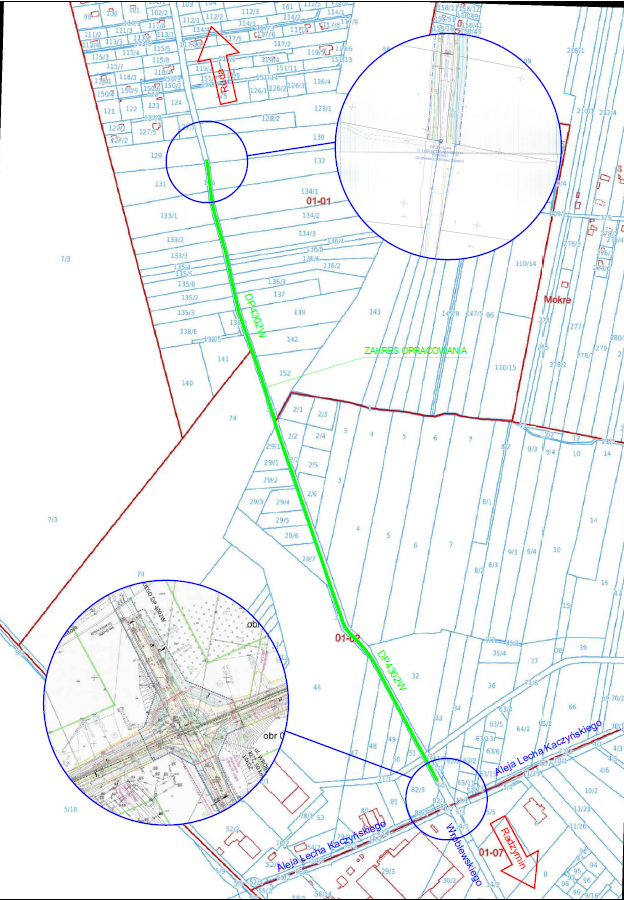 